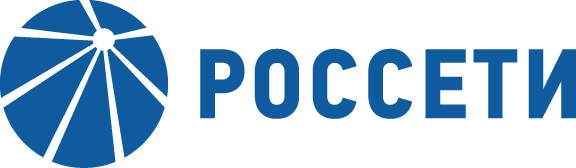 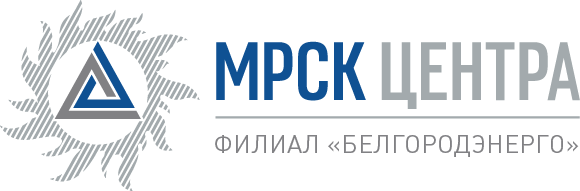 Уведомлениеоб отказе от проведения запроса котировокЗаказчик, являющийся Организатором запроса котировок филиал ПАО «МРСК Центра» - «Белгородэнерго», расположенный по адресу: РФ, 308000, г. Белгород, Преображенская ул., д. 42, (контактное лицо: Михайличенко Татьяна Викторовна, контактный телефон (4722) 30-45-69) настоящим Уведомлением доводит до сведения всех Поставщиков, а также всех других заинтересованных лиц, о своем отказе от проведения запроса котировок  на право заключения  Договора на  оказание Услуг по обновлению диспетчерских наименований для нужд ПАО МРСК Центра (филиал «Белгородэнерго»), Уведомление о проведении которого, было опубликовано на официальном сайте Российской Федерации для размещения информации о размещении заказов www.zakupki.gov.ru, на Единой электронной торговой площадки https://msp.roseltorg.ru №31907482281  от  04.02.2019 года, а так же на официальном сайте ПАО «МРСК Центра» www.mrsk-1.ru в разделе «Закупки»), в соответствии со своим правом на отказ от проведения процедуры, изложенным в пункте 47 Извещения о проведении запроса котировок в электронной форме на право заключения Договора на  оказание Услуг по обновлению диспетчерских наименований для нужд ПАО МРСК Центра (филиал «Белгородэнерго»).Председатель закупочной комиссии -заместитель генерального директора-директор филиалаПАО «МРСК Центра»-«Белгородэнерго»		С.Н.Демидов